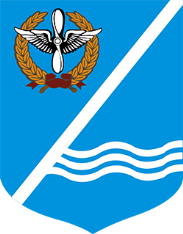 Совет Качинского муниципального округа города СевастополяРЕШЕНИЕ  № 38/139О необходимости продолжения  работ по предотвращению экзогенного процесса в районе места неорганизованного отдыха граждан «Немецкая балка» Качинского муниципального округа»     В связи с окончанием срока Соглашения от 15.01.2018г. «О мерах по предотвращению экзогенного процесса в районе места неорганизованного отдыха граждан «Немецкая балка» Качинского муниципального округа» с ООО «Стройинвестмеханизацией», окончания срока дополнительного Соглашения №4 от 17.07.2019г. к Соглашению от 15.01.2018г., заслушав информацию Главы внутригородского муниципального образования города Севастополя Качинский муниципальный округ Герасим Николая Михайловича о необходимости продолжения работ по предотвращению экзогенного процесса в районе места неорганизованного отдыха граждан «Немецкая балка» Качинского муниципального округа, руководствуясь Уставом внутригородского муниципального образования города Севастополя Качинский муниципальный округ, утвержденного решением Совета Качинского муниципального округа от 19.03.2015г. № 13; Решением Правительства города Севастополя  № 67 от 29.12.2017 комиссия по предупреждению и ликвидации  чрезвычайных ситуаций и обеспечению пожарной безопасности города Севастополя  «О мерах по предотвращению экзогенного процесса в районе места неорганизованного отдыха граждан «Немецкая балка» Качинского муниципального округа» Совет Качинского муниципального округаСовет Качинского муниципального округаРЕШИЛ:1. Поручить Главе местной администрации Качинского муниципального округа Герасим Н.М. определить подрядную организацию для продолжения работ по предотвращению экзогенного процесса в районе места неорганизованного отдыха граждан «Немецкая балка» Качинского муниципального округа».2. Главе местной администрации Качинского муниципального округа Герасим Н.М. подписать Соглашение «О мерах по предотвращению экзогенного процесса в районе места неорганизованного отдыха граждан «Немецкая балка» Качинского муниципального округа», взять за основу Решение Совета Качинского муниципального округа №15/74 от 29.12.2017г. «О мерах по предотвращению экзогенного процесса в районе места неорганизованного отдыха граждан «Немецкая балка» Качинского муниципального округа» 3. Главе местной администрации Качинского муниципального округа Герасим Н.М. обеспечить ведение мониторинга по выполнению работ в районе места неорганизованного отдыха граждан «Немецкая балка» Качинского муниципального округа» с ежемесячным предоставлением отчета депутатам Совета Качинского муниципального округа.4. Изменения и дополнения в Соглашение подписывает Глава внутригородского муниципального образования, исполняющий полномочия председателя Совета, Глава местной администрации самостоятельно без созыва внеочередного заседания сессии Совета Качинского муниципального округа города Севастополя, путем подписания дополнительного соглашения, являющегося неотъемлемой частью настоящего Соглашения. 5.Обнародовать настоящее решение на информационном стенде для официальной информации Качинского муниципального округа, на официальном сайте внутригородского муниципального округа города Севастополя Качинский муниципальный округ.  6.Настоящее решение вступает в силу со дня его подписания. 7.Контроль за исполнением настоящего решения возложить на председателя Совета Качинского муниципального округа Герасим Н.М.II созывХХXVIII  сессия               2016 – 2021 гг.27.09.2019 годапгт. КачаГлава ВМО Качинский МО, исполняющий полномочия председателя Совета,Глава местной администрацииН.М. Герасим